GOVERNO DO ESTADO DE MATO GROSSO SECRETARIA DE ESTADO DE CIÊNCIA E TECNOLOGIA UNIVERSIDADE DO ESTADO DE MATO GROSSO PRÓ-REITORIA DE PESQUISA E PÓS-GRADUAÇÃO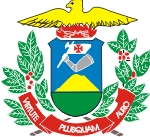 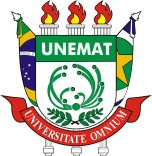 PROGRAMA DE PÓS-GRADUAÇÃO STRICTO SENSU EM ENSINO DE CIÊNCIAS E MATEMÁTICA – PPGECMPROGRAMA DE PÓS-GRADUAÇÃO STRICTO SENSU EM ENSINO DE CIÊNCIAS E MATEMÁTICA – PPGECM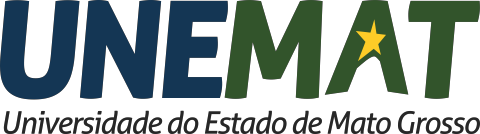 Câmpus Universitário Dep. Est. “Renê Barbour” – Programa de Pós-Graduação Stricto Sensu em Ensino de Ciências e Matemática – PPGECM. Rua A, s/n, Bairro Cohab São Raimundo, CEP 78.390-000, Barra do Bugres-MT. Fone: (65) 3361-3596, e-mail: ppgecm@unemat.brPPGECMPPGECMREQUERIMENTO DE MATRÍCULA ALUNO ESPECIALREQUERIMENTO DE MATRÍCULA ALUNO ESPECIALPeríodo: 201__/ 	Período: 201__/ 	Período: 201__/ 	Nome:Nome:Nome:Nome:Nome:Nome:Nome:CPF:CPF:CPF:RG:RG:RG:RG:Telefone:Telefone:Telefone:Email:Email:Email:Email:Curso: Mestrado AcadêmicoCurso: Mestrado AcadêmicoCurso: Mestrado AcadêmicoUnidade: PRPPGUnidade: PRPPGUnidade: PRPPGUnidade: PRPPGO infra-assinado vem requerer a Coordenação do Mestrado em Ensino de Ciências e Matemática a MATRÍCULA das disciplinas abaixo relacionadas.O infra-assinado vem requerer a Coordenação do Mestrado em Ensino de Ciências e Matemática a MATRÍCULA das disciplinas abaixo relacionadas.O infra-assinado vem requerer a Coordenação do Mestrado em Ensino de Ciências e Matemática a MATRÍCULA das disciplinas abaixo relacionadas.O infra-assinado vem requerer a Coordenação do Mestrado em Ensino de Ciências e Matemática a MATRÍCULA das disciplinas abaixo relacionadas.O infra-assinado vem requerer a Coordenação do Mestrado em Ensino de Ciências e Matemática a MATRÍCULA das disciplinas abaixo relacionadas.O infra-assinado vem requerer a Coordenação do Mestrado em Ensino de Ciências e Matemática a MATRÍCULA das disciplinas abaixo relacionadas.O infra-assinado vem requerer a Coordenação do Mestrado em Ensino de Ciências e Matemática a MATRÍCULA das disciplinas abaixo relacionadas.NÚMERO/ ORDEMDISCIPLINA/ATIVIDADEDISCIPLINA/ATIVIDADEDISCIPLINA/ATIVIDADEDISCIPLINA/ATIVIDADECRÉDITOCARGA HORÁRIATotal de créditos:Total de créditos:Total de créditos:Total de créditos:Total de créditos:Total de carga horária:Total de carga horária:Total de carga horária:Total de carga horária:Total de carga horária:NOTAS: 1 - O presente formulário não pode conter rasuras2 - Qualquer alteração deverá ser feita a posteriori diante requerimento a Coordenação do Curso de acordo com o Regimento do Programa.NOTAS: 1 - O presente formulário não pode conter rasuras2 - Qualquer alteração deverá ser feita a posteriori diante requerimento a Coordenação do Curso de acordo com o Regimento do Programa.NOTAS: 1 - O presente formulário não pode conter rasuras2 - Qualquer alteração deverá ser feita a posteriori diante requerimento a Coordenação do Curso de acordo com o Regimento do Programa.NOTAS: 1 - O presente formulário não pode conter rasuras2 - Qualquer alteração deverá ser feita a posteriori diante requerimento a Coordenação do Curso de acordo com o Regimento do Programa.NOTAS: 1 - O presente formulário não pode conter rasuras2 - Qualquer alteração deverá ser feita a posteriori diante requerimento a Coordenação do Curso de acordo com o Regimento do Programa.NOTAS: 1 - O presente formulário não pode conter rasuras2 - Qualquer alteração deverá ser feita a posteriori diante requerimento a Coordenação do Curso de acordo com o Regimento do Programa.NOTAS: 1 - O presente formulário não pode conter rasuras2 - Qualquer alteração deverá ser feita a posteriori diante requerimento a Coordenação do Curso de acordo com o Regimento do Programa.Em: 	/ 	/ 	DISCENTES		COORDENADOR DO PPGECMEm: 	/ 	/ 	DISCENTES		COORDENADOR DO PPGECMEm: 	/ 	/ 	DISCENTES		COORDENADOR DO PPGECMEm: 	/ 	/ 	DISCENTES		COORDENADOR DO PPGECMEm: 	/ 	/ 	DISCENTES		COORDENADOR DO PPGECMEm: 	/ 	/ 	DISCENTES		COORDENADOR DO PPGECMEm: 	/ 	/ 	DISCENTES		COORDENADOR DO PPGECM